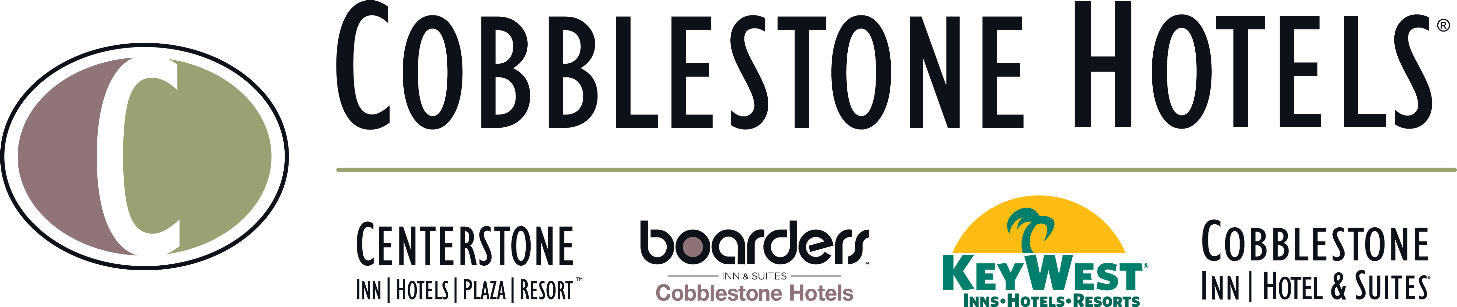 NEWS RELEASECOBBLESTONE HOTELS, LLC CELEBRATES CONTINUED GROWTHOctober 12, 2021 – Neenah, WI – It was an expansion-packed week for Cobblestone Hotels. The leadership team held a tour of celebrations including five groundbreakings & two franchise agreement signings, all in one week, as they gear up for their annual conference in Orlando, Florida. The brand expects additional groundbreakings and signings before the end of the year.Additionally, all locations will feature the brand’s consistent amenities such as an onsite convenience store, complimentary high-speed internet access, on-site guest laundry, Seattle’s Best Coffee, fitness center, and a complimentary breakfast served daily. Guestrooms are perfectly tailored to meet the needs of modern travelers, while tastefully designed with an element of contemporary elegance. Amenities include flat-screen TVs, additional recharge outlets for electronics, microwaves, mini refrigerators, in-room coffee brewers, hairdryers, iron and ironing boards, desks, luxury linens, and bathroom essentials. The Wissota Chophouse will specialize in steaks and features creative appetizers like Buffalo Alligator and Bacon Bleu Truffle Fries. An example menu can be viewed at www.wissotachophouse.com and selecting the other others dining menu. The restaurant will have a full bar, and feature over 20 wines by the glass, 20 Craft beer taps, creative spirits, and a patio. For updates on the progress of this location and others, please “like” Cobblestone Hotels on Facebook: https://www.facebook.com/cobblestonehotels/Whether you are traveling for business or for leisure, you will experience the big city quality, and small town values that each location has to offer. Visit www.CobblestoneHotels.com for reservations or for more information.About Cobblestone HotelsBased in Neenah, WI Cobblestone Hotels, LLC is a leading upper-midscale hotel brand with over 160 hotels open, under construction, or in development in 28 states. The company continues to pride itself in filling the lodging needs of communities through its upper mid-scale new build brand. Signature amenities include high-speed Internet access, complimentary breakfast, convenience store, fitness centers, business centers, and more.Cobblestone Hotels includes Cobblestone Hotels & Suites, Cobblestone Inn & Suites, Boarders Inn & Suites, Centerstone Hotels, and KeyWest Hotels. For development information please visit www.CobblestoneFranchising.com.Cobblestone Hotels offers the Cobblestone Rewards frequent stayer program where guests receive ten points for every dollar spent, and can be redeemed as award nights, or with other redemption partners. For more information visit www.CobblestoneRewards.comContact: marketing@staycobblestone.com 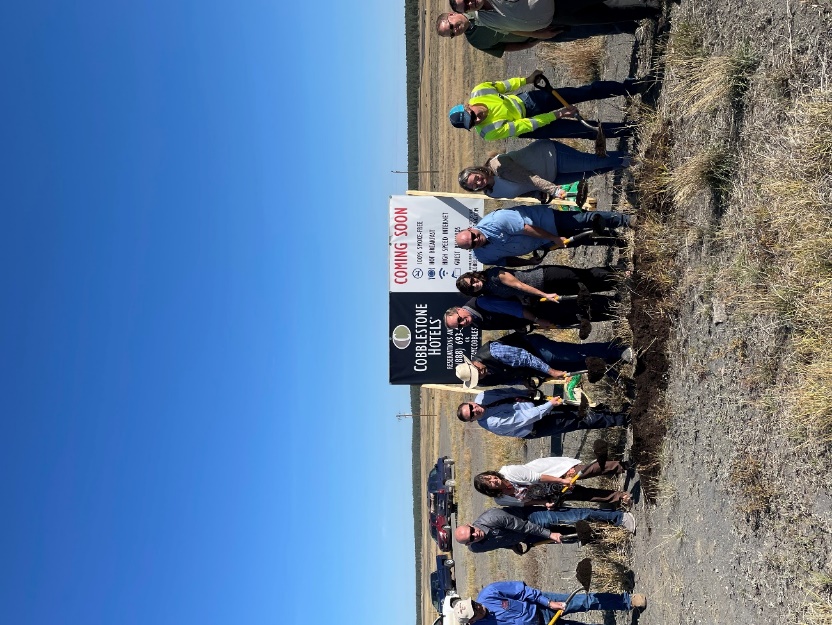 Tuesday, October 5, 2021A groundbreaking ceremony was held in Upton, Wyoming. There, Cobblestone Hotels will feature a Cobblestone Inn & Suites that consists of two floors and forty-five guestrooms. Tuesday, October 5, 2021Cobblestone Hotels broke ground on two locations in Colorado. The first, located in Lamar. The Cobblestone Hotel & Suites will have three floors and fifty-four guestrooms and suites and will be located on Main Street. 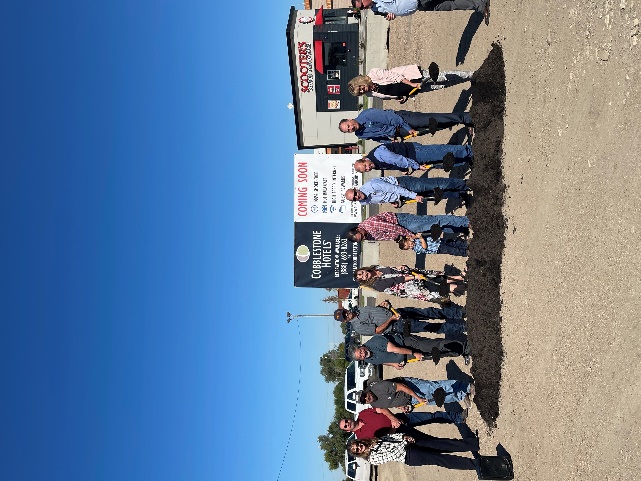 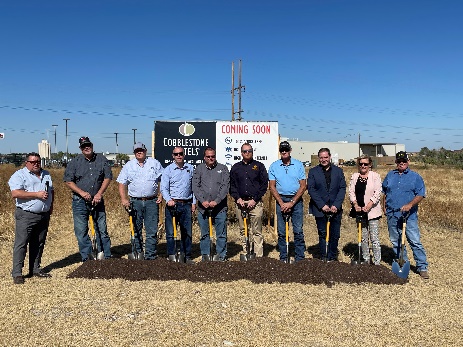 The second Colorado location to celebrate a groundbreaking on Wednesday, October 6, was the Cobblestone Inn & Suites in Springfield, Colorado. Thursday, October 7, 2021Continuing growth in Cobblestone Hotels home state, the leadership team broke ground in De Pere, Wisconsin. The new hotel will feature sixty guest rooms conveniently located downtown De Pere, and include an onsite restaurant, Wissota Chophouse. 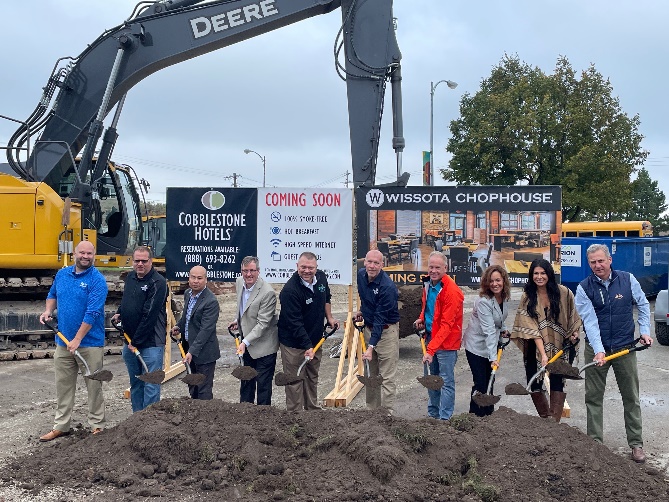 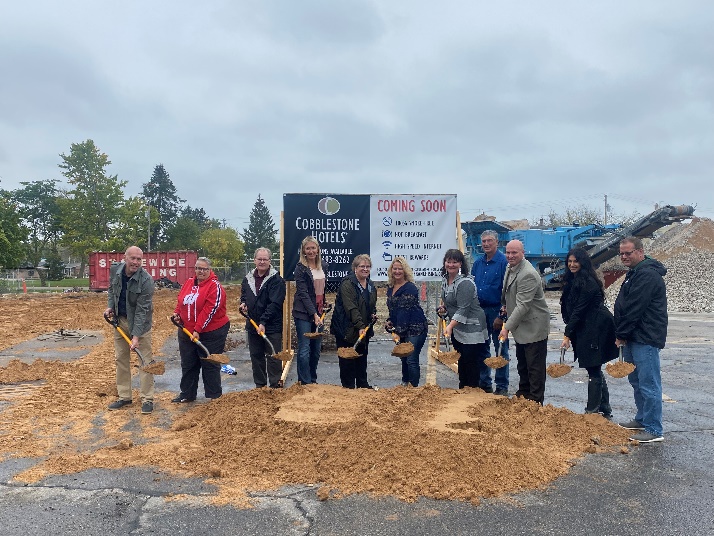 Thursday, October 7, 2021Cobblestone Hotels signed a new franchise agreement and broke ground on the new Cobblestone Inn & Suites in Fremont, Wisconsin. The new hotel will continue the village’s efforts in drawing more tourism, with its forty-five guestrooms. Friday, October 8, 2021 Cobblestone Hotels announced the signing of the first new build Cobblestone location in Alabama. Coming soon to Cullman, the Cobblestone Hotel & Suites will have sixty-three guestrooms, and an onsite restaurant, Wissota Chophouse.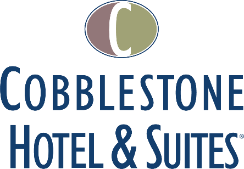 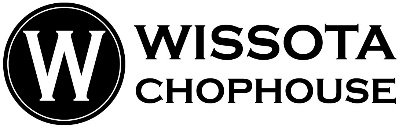 